Centrum poradenstva a prevencie Púchov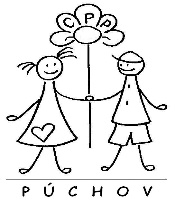 Námestie slobody 1657/13, 020 01 Púchov, č.t.: 0911 932 849e-mail: info@poradnapuchov.sk , poradna.puchov@gmail.comŽIADOSŤ ŠKOLY O SKUPINOVÚ AKTIVITU/PREVENTÍVNY PROGRAM V ŠKOLSKOM ROKU: ...............................Škola: ........................................................................................................................................... Cieľová skupina (trieda):............................................. Počet žiakov: ..........................................Meno žiadateľa/kontaktná osoba: ...................................................... Pozícia: ..........................Kontakt (tel. č., email): ................................................................................................................Téma/oblasť:........................................................................................................................Prosíme o špecifikovanie aktuálneho problému/prejavov súvisiacich s Vašou požiadavkou:.................................................................................................................................................................................................................................................................................................................................................................................................................................................................................................................................................................................................................................................................................................................................Čo ste už skúšali podniknúť smerom k zlepšeniu situácie? .................................................................................................................................................................................................................................................................................................................................................................................................................................................................................................................................................................................................................................................................................................................................Vaše očakávania od realizovanej aktivity:.......................................................................................................................................................................................................................................................................................................................................................................................................................................V ............................................. dňa .......................								....................................................								  Pečiatka a podpis riaditeľa/ky